TEZ KONUSU ÖNERİ FORMU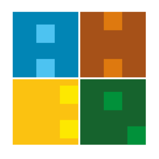 T.C.ALANYA HAMDULLAH EMİN PAŞA ÜNİVERSİTESİLİSANSÜSTÜ EĞİTİM ENSTİTÜSÜÖğrenci Numarası:T.C. Kimlik No:Adı:Soyadı:Anabilim Dalı:Program:Tez Başlığı Önerisi:[Tez başlığı önerisini giriniz.]Tez Konusu Önerisi:[En az 200, en fazla 350 sözcükten oluşan tez konusu öneri metnini giriniz. Önerinizin, tezin amacı, kapsamı, sınırlılıkları, özgün değeri, yöntemi, veri toplama araçları, vb. hakkında ayrıntılar içermesine özen gösteriniz.]Anahtar Sözcükler:[Önerilen tez konusuna ilişkin anahtar sözcükleri giriniz.]ÖĞRENCİTARİH…. / …. / 202….[Adı ve Soyadı]İMZADANIŞMANTARİH…. / …. / 202….[Adı ve Soyadı]İMZAİKİNCİ DANIŞMAN (Varsa)TARİH…. / …. / 202….[Adı ve Soyadı]İMZA